STŘEDNÍ ŠKOLA - CENTRUM ODBORNÉ PŘÍPRAVY TECHNICKÉ KROMĚŘÍŽNábělkova 539/3, 767 01 Kroměříž, IČ:00568945, www.coptkm.cz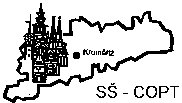 Žádost o změnu oboru§ 66; odst. 2 a 3 „školský zákon“ č.561/2004 Sb.Jméno a příjmení žáka/žákyně:    …………………………………………..…………………..Datum a místo narození:      …………………………………………..………………………..Trvalé bydliště:      ……………………………………………………………………………..Telefon:  ………………………………………………………………………………………..Zákonný zástupce*:    …………………………………………..……………………………….Adresa pro doručování**:      …………………………………………………………………...Telefon:  ………………………………………………………………………………………..Současný obor vzdělání:  ………………………………..  ročník: ……….  třída:  ……………Požadovaný obor vzdělání:  ..……………………………. ročník: ……….. třída:  …………...Ve školním roce:  …………………………………….Zdůvodnění žádosti:   …………………………………………………………………………...Jako cizí jazyk si volím:   ANGLICKÝ  JAZYKPřílohy:  kopie všech vysvědčení ze SŠ, lékařské potvrzeníV ……………………………….       dne …………………………...............................................…………………	    ................………………..                 podpis zákonného zástupce*		                             podpis žákaVyjádření SP:  ……………………………………………………………………………………………………………………………….                                            		(stanovisko, datum, podpis)Vyjádření TU:  …………………………………………………………………………………………………………………………….                                            		(stanovisko, datum, podpis)Vyjádření ZOV:  ………………………………………………………………………………………………………………………….                                               		(stanovisko, datum, podpis)Vyjádření ZTV: ……………………………………………………………………………………………………………………………		(stanovisko, datum, podpis)Vyjádření ředitele: …………………………………………………………………………………………………………………………..		(stanovisko, datum, podpis)*Vyplňte, pokud je žák nezletilý.**Adresa pro doručování se uvede pouze, je-li odlišná od trvalého bydliště žáka.